KWEEKFICHE:KWEEKFICHE:KWEEKFICHE:Volière of kooi:Volière of kooi:Ronde: 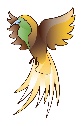 MAN:MAN:MAN:MAN:MAN:MAN:Ringmaat:      POP:POP:POP:POP:POP:POP:Ringmaat:      Ei gelegdBegin broedenBegin broedenEi gekiptUitgevlogenRingnummer:12345678KWEEKFICHE:KWEEKFICHE:KWEEKFICHE:Volière of kooi:Volière of kooi:Ronde: MAN:MAN:MAN:MAN:MAN:MAN:Ringmaat:      POP:POP:POP:POP:POP:POP:Ringmaat:      Ei gelegdBegin broedenBegin broedenEi gekiptUitgevlogenRingnummer:12345678KWEEKFICHE:KWEEKFICHE:KWEEKFICHE:Volière of kooi:Volière of kooi:Ronde: MAN:MAN:MAN:MAN:MAN:MAN:Ringmaat:      POP:POP:POP:POP:POP:POP:Ringmaat:      Ei gelegdBegin broedenBegin broedenEi gekiptUitgevlogenRingnummer:12345678